П О С Т А Н О В Л Е Н И Е_________________                                                                                              №___________с. ЗавьяловоО внесении изменения в административный регламент предоставления Администрацией муниципального образования «Муниципальный округ Завьяловский район Удмуртской Республики» муниципальной услуги «Принятие решения об организациии проведении, либо в отказе организации и проведении ярмарки»На основании протеста прокуратуры Завьяловского района от 20.02.2023                     № 47-2023, руководствуясь Уставом муниципального образования «Муниципальный округ Завьяловский район Удмуртской Республики»,ПОСТАНОВЛЯЮ:1. Внести изменение в административный регламент предоставления Администрацией муниципального образования «Муниципальный округ Завьяловский район Удмуртской Республики» муниципальной услуги «Принятие решения об организации и проведении, либо в отказе организации и проведении ярмарки», утвержденный постановлением Администрации муниципального образования «Муниципальный округ Завьяловский район Удмуртской Республики» от 29.07.2022         № 1891, заменив по тексту слова «учредитель многофункционального центра предоставления государственных и муниципальных услуг» в соответствующих падежах словами «Министерство цифрового развития Удмуртской Республики» в соответствующих падежах.2. Осуществить официальное опубликование настоящего постановления в газете «Пригородные вести», в сетевом издании – сайте муниципального образования  завправо.рф и разместить на официальном сайте муниципального образования  завьяловский.рф в сети «Интернет».Глава муниципального образования                                                                     К.Н. Русинов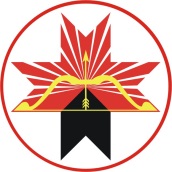 АДМИНИСТРАЦИЯМУНИЦИПАЛЬНОГО ОБРАЗОВАНИЯ«МУНИЦИПАЛЬНЫЙ ОКРУГ ЗАВЬЯЛОВСКИЙ РАЙОНУДМУРТСКОЙ РЕСПУБЛИКИ»«УДМУРТ ЭЛЬКУНЫСЬДЭРИ ЁРОСМУНИЦИПАЛ ОКРУГ»МУНИЦИПАЛ КЫЛДЫТЭТЛЭНАДМИНИСТРАЦИЕЗ